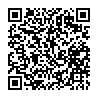 県ホームページを見て「この取組なら支援ができる」けれども、最終審査会当日は都合があって応援ポイントに投票できないという企業、学生、大学教授などの方は、本チラシに必要事項を記入のうえ、７月３０日（金）までに少子化対策課（ＦＡＸ：059‐224-2270　Ｅ－ｍａｉｌ：jisedai@pref.mie.lg.jp）まで送付してください。審査会当日、応援ポイントに反映します。県ホームページを見て「この取組なら支援ができる」けれども、最終審査会当日は都合があって応援ポイントに投票できないという企業、学生、大学教授などの方は、本チラシに必要事項を記入のうえ、７月３０日（金）までに少子化対策課（ＦＡＸ：059‐224-2270　Ｅ－ｍａｉｌ：jisedai@pref.mie.lg.jp）まで送付してください。審査会当日、応援ポイントに反映します。企業名所属名担当者名(支援者)ＴＥＬE-mail支援できる取組（プロジェクトタイトル）